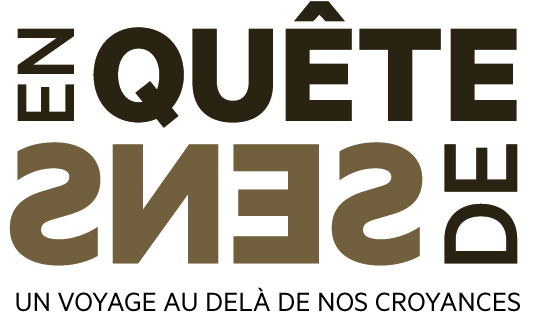 GUIDE POUR DES PROJECTIONS DU FILM « EN QUÊTE DE SENS »DANS UN CONTEXTE SCOLAIREDurée de l’animation : 20 mn environ au totalCe guide (indicatif) vous aidera à préparer et mener, si vous le souhaitez, un échange pour accompagner le film auprès d’un jeune public, en école primaire, collège, lycée.Objectifs :• Donner envie aux jeunes spectateurs de poursuivre leur quête de sens au-delà de la séance en restant dans le coeur et le corps autant (sinon plus) que dans l’intellect, c’est-à-dire dans le ressenti, dans ce qui fait écho à leur potentiel global, dans ce qui est vivant pour chacun-e ;• Susciter/préserver l’enthousiasme, que les neuro-sciences désignent expressément comme condition indispensable d’un apprentissage de qualité ;Quelques suggestions pour la préparation : • Nous vous suggérons de préparer l'animation autour du film en amont et en équipe d’adultes. Il s'agit tout d'abord d'accorder vos intentions, vos freins éventuels, vos idées, afin que le cadre de l'animation, aussi simple soit-il, soit clair pour vous … et donc pour les participant-e-s le jour J.• Envisager la séance comme une expérience de pensée, et donc la possibilité de laisser le choix aux élèves d’être présents ou non à cette projection, de cheminer chacun-e à son rythme. Ce qui se passe est différent si j’ai choisi d’être là (= je suis déjà engagé dans mes réponses), ou si je n’ai pas le choix (= je peux « décrocher » à certains moments, en plaisantant avec mon voisin, en regardant mon téléphone… il s’agit simplement d’en tenir compte et d’accepter ce contexte).C’est une graine semée pour le futur, peu importe s’il n’y a pas de résonnance et d’attention visible immédiate. L’accepter sans se braquer sur les règles, en proposant un cadre sans l’imposer, peut aider à soutenir la réussite du moment.• Il est important d’annoncer un temps d’animation-échange (clarté/sécurité).• Envisager de faire intervenir une personne extérieure (association, groupe local Colibris…) pour animer, en posture neutre et à l’écoute, et partager un bref témoignage inspirant.Nous invitons à conduire cela sur un mode léger, simple, en créant la connexion avec les jeunes dès le départ (= vous mettre à leur place, imaginer leur étonnement, leur gêne éventuelle, etc.)• Penser à valider dès maintenant avec le responsable de la salle l’espace de temps disponible après le film.• Ne pas surcharger le moment de la projection : il y a un temps d’intégration nécessaire de tout ce qui est partagé dans le film, le temps de travail éventuel peut-être envisagé en différé.• Imaginer une éventuelle interaction par visioconférence avec Marc de la Ménardière le jour de la projection, ou avant avec les professeurs (format 20’).• Jouer le jeu du pied d’égalité avec les élèves, qui ne se sentiront pas observés, mais participants au même titre que les adultes, à cette expérience. Et dans le cas contraire, se mettre à la place des élèves qui eux, n’ont pas la liberté d’aller et venir comme les adultes ;)Suivant le temps disponible, et votre élan, vous pouvez par exemple retenir certaines phases parmi celles décrites ci-après, à sélectionner suivant le public.La trame ci-après est très complète, mais légère.Nous vous invitons à la lire plusieurs fois et à noter uniquement les articulations principales.(Temps indicatifs pour vous aider)AVANT LE FILM(3’ en tout au maximum)• Introduction par l’hôte de la projection (le cas échéant) : le responsable de la salle et/ou une personne représentant le groupe qui a initié la projection partage le contexte, le sens de cette projection, les intentions. Elle peut partager des motifs personnels de réjouissance (« je suis particulièrement heureux-se parceque… ») // création de lien avec l’assistance.• Le cas échéant : donner des informations succinctes et claires sur le contact avec l’association partenaire (adresse mail ou site, documents à disposition à la sortie à tel endroit – indiquer la direction -).• Donner la parole à l’animateur-trice si c’est une autre personne : « je laisse la parole à x qui va nous accompagner pendant un moment après le film. »ANIMATIONConseils à la personne qui animeConseils à la personne qui anime1 - Avant la projection (2 mn)« Nous vous proposons de passer un moment de partage après le film »Nous vous proposons de nous offrir ce cadeau d’un moment de qualité, pour vivre autre chose, l’espace d’un instant, qu’un débat d’idées dans une logique de consommation ». Adultes comme enfants, nous ne sommes pas habitués à cela !(Option) Nous aurons un temps de pause pendant le film (à prévoir le cas échéant, moment de mouvement corporel…) Se présenter brièvement (1’) et sobrement pour commencer à attirer l’attention sur vous. (« je m’appelle… + en deux mots dans quoi je suis investi dans cette transition, si cela peut être inspirant pour le public, et je propose de vous accompagner autour de cette séance… ») + partager quelques repères sur le film : autodistribué, co-production…Donner la clarté sur le cadre de temps, sur les grandes étapes de la séance // besoin de sécurité, de liberté.Important : s’adresser à un public large, pas convaincu : avec des mots simples, un ton léger, de l’humour, dédramatiser : esprit de jeu, cultiver la curiosité.Veiller au ton de la voix, pas de mystère, de la présence, sobre, authentique, rassurante ;)Se présenter brièvement (1’) et sobrement pour commencer à attirer l’attention sur vous. (« je m’appelle… + en deux mots dans quoi je suis investi dans cette transition, si cela peut être inspirant pour le public, et je propose de vous accompagner autour de cette séance… ») + partager quelques repères sur le film : autodistribué, co-production…Donner la clarté sur le cadre de temps, sur les grandes étapes de la séance // besoin de sécurité, de liberté.Important : s’adresser à un public large, pas convaincu : avec des mots simples, un ton léger, de l’humour, dédramatiser : esprit de jeu, cultiver la curiosité.Veiller au ton de la voix, pas de mystère, de la présence, sobre, authentique, rassurante ;)2 - FILM (1h27)• Animateur : prendre le temps de se centrer, d’accueillir ses propres émotions, pour être présent et en même temps juste soi-même pour la séquence ; cela compte autant sinon plus que le contenu de l’animation ;).• Si le contexte s’y prête : proposer 5’ de pause et idéalement de mouvement corporel, de respiration, voire de goûter.2 - FILM (1h27)• Animateur : prendre le temps de se centrer, d’accueillir ses propres émotions, pour être présent et en même temps juste soi-même pour la séquence ; cela compte autant sinon plus que le contenu de l’animation ;).• Si le contexte s’y prête : proposer 5’ de pause et idéalement de mouvement corporel, de respiration, voire de goûter.2 - FILM (1h27)• Animateur : prendre le temps de se centrer, d’accueillir ses propres émotions, pour être présent et en même temps juste soi-même pour la séquence ; cela compte autant sinon plus que le contenu de l’animation ;).• Si le contexte s’y prête : proposer 5’ de pause et idéalement de mouvement corporel, de respiration, voire de goûter.3 – APRÈS LA PROJECTION2’ maximum- Pour votre information, ce que font les réalisateurs aujourd’hui : Marc et Nathanaël poursuivent la diffusion et la promotion du film, ce qui représente une grosse partie de leur énergie actuelle. Nathanaël est papa depuis peu, et s’attelle à développer l’association Kamea Meah pour soutenir l’émergence de films autour de ces mêmes valeurs. Marc a rejoint le mouvement des Colibris et assure le rôle de responsable du pôle « Inspirer ». Toutes les informations sur le film sont sur le site www.enquetedesens-lefilm.com(suivant le public et sa relation à internet)- Nous vous invitons à vous abonner à la lettre d’actualités sur le site du film, et la page Facebook : cette communauté garde ainsi un lien, souligner l’importance de marquer ces liens.> Nous vous invions à partager vos petits pas, individuels ou collectifs, en nous envoyant un message : contact@enquetedesens-lefilm.com (en attendant un espace dédié sur le site du film)- « Je vous propose de prendre ensemble un moment pour partager autour de ce film on va le faire tranquillement »« On parle assez peu de l’intériorité, et en même temps, les auteurs du film considèrent que c’est un thème très important.»3 – APRÈS LA PROJECTION2’ maximum- Pour votre information, ce que font les réalisateurs aujourd’hui : Marc et Nathanaël poursuivent la diffusion et la promotion du film, ce qui représente une grosse partie de leur énergie actuelle. Nathanaël est papa depuis peu, et s’attelle à développer l’association Kamea Meah pour soutenir l’émergence de films autour de ces mêmes valeurs. Marc a rejoint le mouvement des Colibris et assure le rôle de responsable du pôle « Inspirer ». Toutes les informations sur le film sont sur le site www.enquetedesens-lefilm.com(suivant le public et sa relation à internet)- Nous vous invitons à vous abonner à la lettre d’actualités sur le site du film, et la page Facebook : cette communauté garde ainsi un lien, souligner l’importance de marquer ces liens.> Nous vous invions à partager vos petits pas, individuels ou collectifs, en nous envoyant un message : contact@enquetedesens-lefilm.com (en attendant un espace dédié sur le site du film)- « Je vous propose de prendre ensemble un moment pour partager autour de ce film on va le faire tranquillement »« On parle assez peu de l’intériorité, et en même temps, les auteurs du film considèrent que c’est un thème très important.»(tranquillement, transition avant de passer au temps d’échange)Rester devant l’écran, rester silencieux, prendre l’espace et établir le contact avec l‘assistance par le silence et le regard.Veiller à employer des mots très simples, de l’humour respectueux, et le lien direct avec les personnes, afin de ne pas emmener le public dans une expérience ésotérique ou une thérapie de groupe éthérée (attention à la voix).Parler tranquillement, sans gravité, établir le ton.I - SEQUENCE PERSONNELLE - silence + questionnement (2’)- « Alors, après ce film, vous ressentez un certain nombre de choses. Nous allons nous offrir un petit moment de silence pour observer comment nous nous sentons. Restez en silence avec vous-même. Laissez venir les images, les sensations, les émotions. »Guider par les propositions suivantes, à égrener tranquillement, une par une, au fil de la séquence de 2’, comme pour guider sans être intrusif :« Comment vous sentez-vous maintenant ? Qu’est-ce que vous ressentez ? »« Observez simplement, sans commenter, sans chercher à comprendre pourquoi, tout est juste.»« Quelle phrase, ou quelle image du film retenez vous particulièrement ? « Quel(s) aspiration/inspiration/élan, quel rêve cela (r)éveille en vous ? »SilenceReprendre la parole sans exclamation, en douceur.I - SEQUENCE PERSONNELLE - silence + questionnement (2’)- « Alors, après ce film, vous ressentez un certain nombre de choses. Nous allons nous offrir un petit moment de silence pour observer comment nous nous sentons. Restez en silence avec vous-même. Laissez venir les images, les sensations, les émotions. »Guider par les propositions suivantes, à égrener tranquillement, une par une, au fil de la séquence de 2’, comme pour guider sans être intrusif :« Comment vous sentez-vous maintenant ? Qu’est-ce que vous ressentez ? »« Observez simplement, sans commenter, sans chercher à comprendre pourquoi, tout est juste.»« Quelle phrase, ou quelle image du film retenez vous particulièrement ? « Quel(s) aspiration/inspiration/élan, quel rêve cela (r)éveille en vous ? »SilenceReprendre la parole sans exclamation, en douceur.Animateur : tranquille, immobileVeiller à la tonalité de la voix au moment de la reprise de parole (en douceur)II - SEQUENCE À 2 : Partage avec son voisin (4’)« Je vous invite maintenant à prendre 4’ pour partager avec votre voisin, celui de droite, celle de gauche, que vous ne connaissez pas de préférence. Tranquillement. Restez relié-e avec ce qui se passe pour vous à l’intérieur. »« Chacun partage ce qu’il souhaite, mais je vous propose ici de le faire en mode d’écoute active. Eh oui, nous n’avons pas l’habitude d’écouter, et ici je vous invite à ne pas préparer une réponse, ou comparer dans votre tête avec votre expérience, juste écouter ce que l’autre personne vous dit. Et j’invite la personne qui parle à dire « JE », à éviter les « ON » et les « IL FAUT. 2 mn chacun ; je vous indiquerai le temps. Important : celui qui parle parle, celui qui écoute écoute, sans commenter. Puis on changera quand je vous l’indiquerai. Ce n’est pas un débat, c’est un jeu d’écoute que nous vous proposons. »Laisser le temps et le brouhaha s’installer.Reprendre la parole clairement, sans élever le ton progressivement pour capter de nouveau l’attention de tous. C’est souvent nécessaire de s’y reprendre à 2-3 fois , tranquillement.(Un bref temps d’écoute personnelle à nouveau, 2 min, là où je suis, juste fermer les yeux si cela aide) II - SEQUENCE À 2 : Partage avec son voisin (4’)« Je vous invite maintenant à prendre 4’ pour partager avec votre voisin, celui de droite, celle de gauche, que vous ne connaissez pas de préférence. Tranquillement. Restez relié-e avec ce qui se passe pour vous à l’intérieur. »« Chacun partage ce qu’il souhaite, mais je vous propose ici de le faire en mode d’écoute active. Eh oui, nous n’avons pas l’habitude d’écouter, et ici je vous invite à ne pas préparer une réponse, ou comparer dans votre tête avec votre expérience, juste écouter ce que l’autre personne vous dit. Et j’invite la personne qui parle à dire « JE », à éviter les « ON » et les « IL FAUT. 2 mn chacun ; je vous indiquerai le temps. Important : celui qui parle parle, celui qui écoute écoute, sans commenter. Puis on changera quand je vous l’indiquerai. Ce n’est pas un débat, c’est un jeu d’écoute que nous vous proposons. »Laisser le temps et le brouhaha s’installer.Reprendre la parole clairement, sans élever le ton progressivement pour capter de nouveau l’attention de tous. C’est souvent nécessaire de s’y reprendre à 2-3 fois , tranquillement.(Un bref temps d’écoute personnelle à nouveau, 2 min, là où je suis, juste fermer les yeux si cela aide) (Si qq’un demande de quoi on parle, donner quelques exemples : comment je me sens, ce que cela m’inspire…)III –SEQUENCE À 4 ou 5 (6’)Question :« Vous sentez peut-être un mouvement intérieur, peut-être que cela vous inspire aussi un mouvement extérieur ? Peut-être auriez-vous des envies ? des idées de « petits pas concrets » à poser pour vous quand vous sortirez de cette salle ? »« Vous étiez 2, passez à 4-5-6… pour 6’ au total»« Restez bien relié-e avec ce qui se passe en vous ».« Partagez entre vous : poursuivez sur le même sujet, ou bien sur le lien entre ce prochain petit pas et  la transformation de votre environnement. Je vous invite à partager quelques minutes là-dessus. »Reprendre progressivement l’attention de tous…III –SEQUENCE À 4 ou 5 (6’)Question :« Vous sentez peut-être un mouvement intérieur, peut-être que cela vous inspire aussi un mouvement extérieur ? Peut-être auriez-vous des envies ? des idées de « petits pas concrets » à poser pour vous quand vous sortirez de cette salle ? »« Vous étiez 2, passez à 4-5-6… pour 6’ au total»« Restez bien relié-e avec ce qui se passe en vous ».« Partagez entre vous : poursuivez sur le même sujet, ou bien sur le lien entre ce prochain petit pas et  la transformation de votre environnement. Je vous invite à partager quelques minutes là-dessus. »Reprendre progressivement l’attention de tous…Aucune pression sur l’idée qu’il “faudrait” faire quelque chose. Rester dans la suggestion douce.Laisser le brouhaha s’installer.IV - SEQUENCE COLLECTIVE -  Fil de parole ininterrompu : le micro/la parole va circuler de main en main, lâcher le micro après avoir partagé la consigne et gagné le silence« On va se relier comme s’il y avait un fil en train de se tisser entre nous, par la parole ou le silence (préciser que c’est possible) de chacun. »« Qu’avez vous envie de mettre en commun à l’issue de ce moment ensemble ? 1 mot, un seul, ou un silence ou le plus petit pas que j’ai envie de poser en sortant : qu’est-ce que j’ai envie de débuter, de poursuivre, d’arrêter… »« Au fur et à mesure que le fil avance, écouter ce que le fil vous dit et vous inspire d’ajouter. »« A partir du moment où je lâche ce micro, c’est un silence total, on écoute ce qui monte, ne préparez pas, juste écoutez : un mot, un silence, ou le plus petit pas possible»IV - SEQUENCE COLLECTIVE -  Fil de parole ininterrompu : le micro/la parole va circuler de main en main, lâcher le micro après avoir partagé la consigne et gagné le silence« On va se relier comme s’il y avait un fil en train de se tisser entre nous, par la parole ou le silence (préciser que c’est possible) de chacun. »« Qu’avez vous envie de mettre en commun à l’issue de ce moment ensemble ? 1 mot, un seul, ou un silence ou le plus petit pas que j’ai envie de poser en sortant : qu’est-ce que j’ai envie de débuter, de poursuivre, d’arrêter… »« Au fur et à mesure que le fil avance, écouter ce que le fil vous dit et vous inspire d’ajouter. »« A partir du moment où je lâche ce micro, c’est un silence total, on écoute ce qui monte, ne préparez pas, juste écoutez : un mot, un silence, ou le plus petit pas possible»(Sens implicite : on forme une unité individuelle et là symboliquement, on fait partie de l’unité globale, et on fait maintenant société)Faire passer un micro dans la salle (à prévoir avant avec la salle : 2-3 micro sans fil).Si petite salle pas nécessairement besoin de micro, faire passer un bâton de parole en montrant l’objet et en expliquant.V. Conclusion de la séquence par l’animateur-trice : Très bref temps, pour ne pas rouvrir.Le cas échéant : donner les liens association-s, etc. : www.site.org, e-mail…POUR LES SEMAINES QUI SUIVENT LA PROJECTION :A destination des enseignants et des élèves :- Suggérer de partager le film avec leur famille, leurs amis en organisant par eux-mêmes (lycéens) ou avec de l’aide (collégiens) des projections ailleurs (ou en petits comités si achat du DVD)- Donner des exemples d’actes concrets que chacun peut faire : lutte contre le gaspillage alimentaire à la cantinecréer un jardin partagécréer des groupes de parole, d’écoute activecréer des groupes de pratique de la méditation, de la pleine conscience et/ou orienter les séjours à thème vers ce type de contenuA destination des enseignants- Proposer aux élèves des recherches concrètes issues des propositions du film à faire et à présenter ensuite sous forme libre :- sur les personnes interviewées - sur les musiques du film- sur les pays visités- sur la visions des élèves de solutions petites et grandes aux problèmes du XXIè siècle…- 3 jeux de rôles possibles (à adapter sur  les thèmes du film) :1. Jeu de rôle autour de la tolérance. Voir cet exemple à la p. 37 https://www.atd-quartmonde.fr/wp-content/uploads/2014/06/dossier-pedagogique2014jeunes.pdf2. Dossier pédagogique des petits pas http://www.vivre-ensemble.be/IMG/pdf/animation_contre_la_pauvrete.pdf3. Programme de théâtre-forum sur une année (avec une association, souvent répertoriées à l’annuaire des activités culturelles de la collectivité locale)V. Conclusion de la séquence par l’animateur-trice : Très bref temps, pour ne pas rouvrir.Le cas échéant : donner les liens association-s, etc. : www.site.org, e-mail…POUR LES SEMAINES QUI SUIVENT LA PROJECTION :A destination des enseignants et des élèves :- Suggérer de partager le film avec leur famille, leurs amis en organisant par eux-mêmes (lycéens) ou avec de l’aide (collégiens) des projections ailleurs (ou en petits comités si achat du DVD)- Donner des exemples d’actes concrets que chacun peut faire : lutte contre le gaspillage alimentaire à la cantinecréer un jardin partagécréer des groupes de parole, d’écoute activecréer des groupes de pratique de la méditation, de la pleine conscience et/ou orienter les séjours à thème vers ce type de contenuA destination des enseignants- Proposer aux élèves des recherches concrètes issues des propositions du film à faire et à présenter ensuite sous forme libre :- sur les personnes interviewées - sur les musiques du film- sur les pays visités- sur la visions des élèves de solutions petites et grandes aux problèmes du XXIè siècle…- 3 jeux de rôles possibles (à adapter sur  les thèmes du film) :1. Jeu de rôle autour de la tolérance. Voir cet exemple à la p. 37 https://www.atd-quartmonde.fr/wp-content/uploads/2014/06/dossier-pedagogique2014jeunes.pdf2. Dossier pédagogique des petits pas http://www.vivre-ensemble.be/IMG/pdf/animation_contre_la_pauvrete.pdf3. Programme de théâtre-forum sur une année (avec une association, souvent répertoriées à l’annuaire des activités culturelles de la collectivité locale)Belle soirée-journée, bon retour !